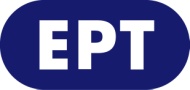 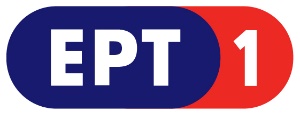                                                                                                                Παρασκευή 25.09.2020                                                                                                                                                                                                                                                                                                                                                                                                                                                                                                                                                                                                                                                                                                                                                                                                                                                                                        Τροποποιήσεις προγράμματος ΕΡΤ1ΠΑΡΑΣΚΕΥΗ 25 ΣΕΠΤΕΜΒΡΙΟΥ...................................................................................17.45 ΕΙΔΗΣΕΙΣ/Δελτίο στη Νοηματική - ΕΝΗΜΕΡΩΣΗ COVID 19 W18.50  Η ΜΗΧΑΝΗ ΤΟΥ ΧΡΟΝΟΥ (Ε)  WΜε τον Χρίστο Βασιλόπουλο«Ντίνος Ηλιόπουλος»Η έρευνα φωτίζει την πρώτη περίοδο της ζωής του γνωστού ηθοποιού, στην κοσμοπολίτικη Μασσαλία, όπου βρέθηκε ο έμπορος πατέρας του. Εκεί, όπου ο μικρός Ντίνος επηρεάστηκε από τον κόσμο της έβδομης τέχνης και αργότερα θέλησε να γίνει ηθοποιός. Ο Ηλιόπουλος όμως, έζησε την οικονομική καταστροφή μέσα από το παγκόσμιο κραχ της δεκαετίας του ’30, αφού η οικογενειακή επιχείρηση πτώχευσε. Νωρίτερα ο ίδιος βρέθηκε αντιμέτωπος με το θάνατο, καθώς είχε χτυπηθεί από κοιλιακό τύφο και είχε πέσει  σε κώμα. Το μικρό αγόρι με την αστεία μύτη και την ιδιαίτερη κίνηση, τα κατάφερε.Η «Μηχανή του Χρόνου» βρήκε τα σημάδια του μεγάλου κωμικού στο χρόνο, όταν επέστρεψε στην Ελλάδα και επιχείρησε να δώσει εξετάσεις στο Εθνικό Θέατρο. Οι εξεταστές του όμως, τον «έκοψαν» ως ακατάλληλο. Η ζωή για τον Ντίνο Ηλιόπουλο ήταν πάντα μια πρόκληση, την οποία κέρδισε με το σπαθί του τα επόμενα χρόνια στο πανί και στο σανίδι.Στην εκπομπή μιλούν ο Κώστας Βουτσάς, η Μάρθα Καραγιάννη, η Μάρω Κοντού, η Άννα Φόνσου, ο Δημήτρης Καλλιβωκάς, η Μέλπω Ζαρόκωστα, ο Βαγγέλης Πλοιός, οι κόρες του, Εβίτα και Χίλντα, ο ανιψιός του, Ηλίας Δημητρίου, ο κριτικός θεάτρου, Κώστας Γεωργουσόπουλος, ο κριτικός κινηματογράφου, Αλέξανδρος Ρωμανός Λιζάρδος, ο βιογράφος του, Μάκης Δελαπόρτας, καθώς και η μαθήτριά  του Δέσποινα Δρεπανιά.20.00 ΔΕΣ ΚΑΙ ΒΡΕΣ W21.00 ΚΕΝΤΡΙΚΟ ΔΕΛΤΙΟ ΕΙΔΗΣΕΩΝ+ΑΘΛΗΤΙΚΑ+ΚΑΙΡΟΣ W      ...................................................................................ΣΑΒΒΑΤΟ 26 ΣΕΠΤΕΜΒΡΙΟΥ...................................................................................12.00 ΕΙΔΗΣΕΙΣ+ΑΘΛΗΤΙΚΑ+ΚΑΙΡΟΣ W13.00  ΞΕΝΟ ΝΤΟΚΙΜΑΝΤΕΡ    K8«TOKYO PHOENIX, THE RISE OF MODERN JAPAN» (Ε) Ντοκιμαντέρ, παραγωγής Γαλλίας 2017.Σκηνοθεσία : Olivier JULIEN Παραγωγή: CC&C/ Arte/ NHK/ MBCΤο Τόκιο είναι η μεγαλύτερη και πιο πυκνοκατοικημένη πόλη του κόσμου, σύμβολο του υψηλής τεχνολογίας πολιτισμού μας. Κι όμως, μόλις πριν 150 χρόνια, προτού αγκαλιάσει τον Δυτικό πολιτισμό χωρίς να χάσει την ταυτότητά του, το Τόκιο ήταν μια παραδοσιακή ασιατική πόλη με φεουδαρχική δομή που την κυβερνούσαν οι Σαμουράι. Η πόλη καταστράφηκε ολοσχερώς δύο φορές όμως κάθε φορά, σαν τον μυθικό φοίνικα ξαναγεννιόταν από τις στάχτες. Τη μαγική ιστορία αυτής της μεταμόρφωσης θα δούμε μέσα από κινηματογραφικά αρχεία του Τόκιο, από το 1905 και μετά και κυρίως την απίστευτη αντοχή και δύναμη του ιαπωνικού λαού.14.00 ΣΥΜΒΑΙΝΕΙ ΣΤΗΝ ΕΥΡΩΠΗ W      ...................................................................................ΚΥΡΙΑΚΗ 27 ΣΕΠΤΕΜΒΡΙΟΥ ....................................................................................15.00 ΕΙΔΗΣΕΙΣ+ΑΘΛΗΤΙΚΑ+ΚΑΙΡΟΣ 16.00 ΠΡΟΣΩΠΙΚΑ W «Είμαι αητός χωρίς φτερά»   (Ε)Αφιέρωμα στην Ευτυχία Παπαγιαννοπούλου  - Α’ μέρος«Δεν βαριέσαι. Τίποτα δεν υπάρχει. Όλα είναι ένα ψέμα. Μια ανάσα. Μια πνοή. Σαν λουλούδι κάποιο χέρι θα μας κόψει μιαν αυγή»  Ευτυχία ΠαπαγιαννοπούλουΗ ζωή της σπουδαίας στιχουργού, Ευτυχίας Παπαγιαννοπούλου, μέσα από ένα μεγάλο αφιέρωμα με ηχητικά ντοκουμέντα, ιστορίες που ακούγονται για πρώτη φορά, προσωπικές αφηγήσεις δικών της ανθρώπων χάρη στους οποίους σκιαγραφείται η προσωπικότητα της γυναίκας που άφησε το αποτύπωμά της στο ελληνικό τραγούδι χωρίς, όμως, αυτό να είναι πάντοτε ευκρινές. Πολλά από τα τραγούδια που έγραψε δεν έχουν το όνομά της αφού ουδόλως την ενδιέφερε αυτό, ούτε τα χρήματα που θα έπαιρνε από τα δικαιώματα. Άνθρωποι που την έζησαν, την γνώρισαν, συγγενείς, φίλοι και συνεργάτες, μιλούν στην εκπομπή για την ποιήτρια «που περπάτησε τη ζωή όπως η ίδια ήθελε».Η Ευτυχία Παπαγιαννοπούλου άρπαξε τη ζωή με τα δυο της χέρια και την έζησε όπως η ίδια ήθελε. Τι κι αν βρέθηκε απ’ τα ψηλά στα χαμηλά, ένας αετός χωρίς φτερά, εκείνη πάντα σκάρωνε στιχάκια με την ίδια ευκολία που έβγαινε η ανάσα… Έγραφε για να παίζει, έπαιζε γιατί έτσι αισθανόταν ζωντανή! Έδινε τους στίχους της όσο όσο, γιατί είχε να ταΐσει πάθη κι αδυναμίες που δεν την ένοιαζε να κρύψει όπως άλλοι. Έγραψε για το τελευταίο βράδυ, χρόνια πολλά πριν έρθει το δικό της, μίλησε για όνειρα απατηλά, για περασμένες αγάπες, για τα παιχνίδια της φαντασίας… Η Ευτυχία αγάπησε, πόνεσε, έκλαψε, φώναξε, έβρισε, έπεσε και ξανασηκώθηκε. Γέλασε δυνατά και προσπάθησε να κοροϊδέψει τη μοίρα. Πίστεψε ότι μπορούσε να την κουλαντρίσει, όπως άλλωστε έκανε με όλους.Για πρώτη φορά, η εγγονή της, Μαίρη Δραγουμάνου, μοιράζεται μαζί μας τις αναμνήσεις που έχει από την γιαγιά της: «Η μητέρα μου δεν ήθελε όταν μεγάλωσα να έρχομαι σε επαφή μαζί της, την θεωρούσε κακή επιρροή». Σίγουρος ότι αυτή η τόσο ασυμβίβαστη γυναίκα έζησε τελικά έτσι όπως ήθελε, είναι ο εγγονός της, Αλέξης Πολυζωγόπουλος. Και αναρωτιέται: «Εάν δεν είχε ανάγκη τα χρήματα, θα έγραφε αυτά τα τραγούδια; Θα γινόταν η Ευτυχία, η σπουδαία στιχουργός που ξέρουμε;».«Δεν είμαι εγώ η καλύτερη στιχουργός. Είναι ο Λευτέρης Παπαδόπουλος και σ’ αυτόν βλέπω την διαιώνιση του λαϊκού τραγουδιού», είχε πει η ίδια, τον Αύγουστο του 1970. Σήμερα, ο Λευτέρης Παπαδόπουλος μιλάει στην Έλενα Κατρίτση για την Ευτυχία όπως μόνο εκείνος την γνώρισε. Ο μουσικολόγος, Παναγιώτης Κουνάδης, η Νένα Μεντή που την υποδύθηκε στο θέατρο και η Κάτια Γκουλιώνη στον κινηματογράφο, ο σκηνοθέτης της ταινίας «Ευτυχία» (η οποία απέσπασε 8 βραβεία «Ιρις» της Ακαδημίας Κινηματογράφου), Άγγελος Φραντζής, η βαφτιστήρα του Γιώργου Παπαγιαννόπουλου (του δεύτερου συζύγου και μεγάλου έρωτα της Ευτυχίας), δικαστηριακή ψυχολόγος, Χριστίνα Αντωνοπούλου, η Άλκηστις Πρωτοψάλτη που τραγούδησε τη «Μαλάμω», μία από τις μεγαλύτερές της επιτυχίες αλλά και οι συνθέτες Χρήστος Νικολόπουλος και Κώστας Καλδάρας, όλοι μιλούν για τις δικές τους «συναντήσεις» με την Ευτυχία.17.00 Η ΖΩΗ ΑΛΛΙΩΣ   W....................................................................................ΤΡΙΤΗ 29 ΣΕΠΤΕΜΒΡΙΟΥ...................................................................................17.45 ΕΙΔΗΣΕΙΣ/Δελτίο στη Νοηματική - ΕΝΗΜΕΡΩΣΗ COVID 19 W18.50 Η ΜΗΧΑΝΗ ΤΟΥ ΧΡΟΝΟΥ (Ε)  WΜε τον Χρίστο Βασιλόπουλο.«Βασίλης Αυλωνίτης»Η εκπομπή παρουσιάζει τα δύσκολα παιδικά χρόνια του ηθοποιού, ο οποίος μεγάλωσε χωρίς τον πατέρα του, καθώς σε μικρή ηλικία τους εγκατέλειψε, χάνοντας κάθε επαφή με τα παιδιά του. Σοκαριστική στιγμή ήταν όταν ο Αυλωνίτης μαζί με τον αδελφό του προσπάθησαν να τον συναντήσουν και εκείνος τους έδιωξε γιατί έπαιζε χαρτιά.Η «Μηχανή του Χρόνου» ζωντανεύει, μέσα από σπάνια ντοκουμέντα τη δολοφονική επίθεση που έγινε εναντίον του ηθοποιού το 1931 στο θέατρο Περοκέ. Φανατικοί βενιζελικοί του επιτέθηκαν πάνω στη σκηνή, ενώ σατίριζε τους πολιτικούς της εποχής. Δυστυχώς, η σφαίρα βρήκε στόχο έναν άτυχο μηχανικό που πέθανε ακαριαία.Παλιές σπάνιες φωτογραφίες του ηθοποιού, δείχνουν ότι στα νιάτα του ήταν ένας πολύ γοητευτικός άντρας. Μάλιστα το διαζύγιό του απασχόλησε τον Τύπο της εποχής, που έγραφε ότι ερωτεύτηκε μια πάμπλουτη χήρα, με την οποία έφυγε στο Παρίσι, εγκαταλείποντας την τότε σύζυγό του.Συγγενικά του πρόσωπα, φίλοι αλλά και ηθοποιοί αφηγούνται ιστορίες από την Κατοχή, περιστατικά από ταινίες, μιλούν για τους μοναδικούς αυτοσχεδιασμούς που έκανε, καθώς και για τις γκριμάτσες με τις οποίες ξεσήκωνε το κοινό.Στην εκπομπή μιλούν οι: Άκης Αυλωνίτης (ανιψιός), Γιώργος Αυλωνίτης (ανιψιός), Αλέκος Αυλωνίτης (ανιψιός), Κώστας Παπασπήλιος (βιογράφος), Άννα Φόνσου, Φώτης Μεταξόπουλος, Καίτη Παπανίκα, Φωτεινή Αποστολίδου (κόρη της Γεωργίας Βασιλειάδου), ο δημοσιογράφος Τάσος Κοντογιαννίδης, η ιστορικός Μαρία Σαμπατακάκη, ο κριτικός θεάτρου Κώστας Γεωργουσόπουλος, ο συγγραφέας και ιστορικός κινηματογράφου Γιάννης Σολδάτος.Παρουσίαση: Χρίστος Βασιλόπουλος.20.00 ΔΕΣ ΚΑΙ ΒΡΕΣ W21.00 ΚΕΝΤΡΙΚΟ ΔΕΛΤΙΟ ΕΙΔΗΣΕΩΝ+ΑΘΛΗΤΙΚΑ+ΚΑΙΡΟΣ W      ...................................................................................ΠΑΡΑΣΚΕΥΗ 2 ΟΚΤΩΒΡΙΟΥ...................................................................................17.45 ΕΙΔΗΣΕΙΣ/Δελτίο στη Νοηματική - ΕΝΗΜΕΡΩΣΗ COVID 19 W18.50 Η ΜΗΧΑΝΗ ΤΟΥ ΧΡΟΝΟΥ (Ε)  WΜε τον Χρίστο Βασιλόπουλο.«Ρένα Βλαχοπούλου»Η Ρένα Βλαχοπούλου στη «Μηχανή του χρόνου». Η άγνωστη ζωή της κοπέλας που ξεκίνησε από τα καντούνια της Κέρκυρας για να πρωταγωνιστήσει στις μεγαλύτερες ταινίες της χρυσής εποχής του ελληνικού κινηματογράφου.Η ιστορία της μοιάζει με παραμύθι, αλλά ξεκίνησε σαν εφιάλτης. Οι γονείς της σκοτώθηκαν στους βομβαρδισμούς της Κέρκυρας, ενώ πρώτα είχαν ζήσει έναν έρωτα κόντρα στα αυστηρά ήθη της εποχής. Ο πατέρας της ήταν Κόντες που έχασε τον τίτλο για να παντρευτεί τη μαγείρισσα του σπιτιού με την οποία γέννησε εννιά παιδιά. Η Ρένα ήταν το πέμπτο παιδί της οικογένειας. Η Βλαχοπούλου, εξίσου ανατρεπτική στην προσωπική της ζωή, έκανε τρεις γάμους. Ο πρώτος με ποδοσφαιριστή της ΑΕΚ, ο δεύτερος με γόνο μεγάλης τραπεζικής οικογένειας, ενώ ο τρίτος της σύζυγος, τη συντρόφευσε μέχρι το τέλος της ζωής της. Ιδιαίτερα γοητευτική παρουσία, η Βλαχοπούλου κέρδισε ακόμα και την καρδιά του Σάχη της Περσίας, πριν ακόμα αυτός γνωρίσει τη Σοράγια.Το κοινό τη λάτρεψε αλλά παρέμεινε πάντα προσιτή. Υπέγραφε αυτόγραφα με την ίδια ευκολία και ευχαρίστηση που καθάριζε το πεζοδρόμιο του σπιτιού της και τα καμαρίνια του θεάτρου. Λάτρευε το ψάρεμα, τη μαγειρική και το χαρτάκι με τους φίλους της. Είχε μόνο έναν καημό, ότι δεν απέκτησε παιδιά.Ο Γιάννης Δαλιανίδης, στην τελευταία τηλεοπτική του συνέντευξη, μας αποκαλύπτει παρασκήνια από τα γυρίσματα των ταινιών, στις οποίες πρωταγωνίστησε η Ρένα Βλαχοπούλου. Μαζί του, ο Κώστας Βουτσάς, ο Δημήτρης Καλλιβωκάς, ο Μίμης Πλέσσας, ο Φώτης Μεταξόπουλος και πολλοί ακόμα φίλοι και συνεργάτες της, θυμούνται περιστατικά από τη ζωή της γυναίκας που κατέκτησε τον ελληνικό κινηματογράφο όταν πια είχε περάσει τα 40! Ήταν μία κινηματογραφική ανακάλυψη του αείμνηστου Γιάννη Δαλιανίδη.Αρχισυνταξία: Δημήτρης Πετρόπουλος.Σκηνοθεσία: Γιώργος Νταούλης.20.00 ΔΕΣ ΚΑΙ ΒΡΕΣ W21.00 ΚΕΝΤΡΙΚΟ ΔΕΛΤΙΟ ΕΙΔΗΣΕΩΝ+ΑΘΛΗΤΙΚΑ+ΚΑΙΡΟΣ W      ...................................................................................ΣΑΒΒΑΤΟ 3 ΟΚΤΩΒΡΙΟΥ...................................................................................15.00 ΕΙΔΗΣΕΙΣ+ΑΘΛΗΤΙΚΑ+ΚΑΙΡΟΣ W16.00 ΙΣΤΟΡΙΕΣ ΜΟΔΑΣ ΜΕ ΤΗΝ ΚΑΤΙΑ ΖΥΓΟΥΛΗ W«Μόδα και άνδρες» (Α΄ Μέρος) (Ε)Ανδρική μόδα. Κομμάτι μιας παγκόσμιας βιομηχανίας που τα τελευταία χρόνια αναπτύσσεται ραγδαία. Όμως και στην Ελλάδα, το ανδρικό ντύσιμο καλά κρατεί. Στους Έλληνες δημιουργούς και ράφτες ανδρικής ένδυσης ρίχνει τους προβολείς της η εκπομπή «Ιστορίες Μόδας» με την Κάτια Ζυγούλη.Ο Τάκης Γιαννέτος, εκπρόσωπος της τέταρτης γενιάς οικογενειακής επιχείρησης, δεν μένει απλά πιστός στο χειροποίητο ένδυμα, αλλά δεν επιτρέπει στην τέχνη του ράφτη να σβήσει, εκπαιδεύοντας συστηματικά στο εργαστήριό του νέα παιδιά.Ο Βασίλης Μπουρτσάλας, κρατώντας ψηλά τη σημαία της υψηλής ραπτικής για άνδρες, αποκαλύπτει τι χαρίζει στα πουκάμισα του ατελιέ του την ιδιαίτερη γραμμή τους.Ο καινοτόμος Γιώργος Ελευθεριάδης μιλά για την ισορροπία και την αρμονία, που πάνω από δύο δεκαετίες τώρα εκφράζουν τον νεωτερισμό στις άκρως αφαιρετικές φόρμες του.Ο Δημήτρης Πέτρου εξηγεί στην Κάτια Ζυγούλη πώς η αγάπη του για το tailoring εισβάλλει αβίαστα έως και στις γυναικείες συλλογές του και τα μηνύματα που στέλνει σιωπηρά ένα καλοραμμένο κοστούμι.Ο Χρήστος Κατσαβοχρήστος εκτιμά πως η εμπειρία του ως μοντέλο τον ωθεί να αναμειγνύει τα στιλ, ώστε να εκφράζουν την προσωπικότητά του και μοιράζεται τη λατρεία του για τα 1960s.Παρουσίαση – αφήγηση: Κάτια ΖυγούληΙδέα – Καλλιτεχνική επιμέλεια: Άννα ΠαπανικόλαΑρχισυνταξία: Έλις Κις, Βιβή ΜωραΐτουΣκηνοθεσία: Λεωνίδας ΠανονίδηςΔιεύθυνση φωτογραφίας: Ευθύμης ΘεοδόσηςΔιεύθυνση παραγωγής: Παντελής ΚαρασεβδάςΠαραγωγή: Μάριαμ ΚάσεμΕκτέλεση παραγωγής: Filmiki Productions17.00 Η ΖΩΗ ΑΛΛΙΩΣ  W...................................................................................ΤΡΙΤΗ 6 ΟΚΤΩΒΡΙΟΥ...................................................................................17.45 ΕΙΔΗΣΕΙΣ/Δελτίο στη Νοηματική - ΕΝΗΜΕΡΩΣΗ COVID 19 W18.50 Η ΜΗΧΑΝΗ ΤΟΥ ΧΡΟΝΟΥ (Ε)  WΜε τον Χρίστο Βασιλόπουλος«Κώστας Βουτσάς»O αγαπημένος ηθοποιός Κώστας Βουτσάς ανοίγει στον Χρίστο Βασιλόπουλο το άλμπουμ της ζωής του και μιλά για όσα δεν ξέραμε και δεν φανταζόμασταν για τον ίδιο και την οικογένειά του. Το αρχικό του επίθετο ήταν Σαββόπουλος, αλλά άλλαξε επειδή ο παππούς του έφτιαχνε βουτσιά, δηλαδή βαρέλια. Ο κωμικός με το μεγάλο χαμόγελο, έζησε όλες τις πίκρες και τις δοκιμασίες της γενιάς του, ξεπέρασε τις αντίξοες συνθήκες και κατάφερε να κερδίσει την εκτίμηση και το σεβασμό του κοινού.  Ο Βουτσάς στα παιδικά του χρόνια έζησε το κυνήγι και τα βασανιστήρια του αριστερού πατέρα του. Στην κατοχή αντιμετώπισε δυσκολίες και βρέθηκε μπροστά στο γερμανικό απόσπασμα, , ενώ στον εμφύλιο μοίραζε προκηρύξεις και κινδύνευσε η ζωή του. Μεγαλώνοντας ανακάλυψε τυχαία το υποκριτικό του ταλέντο και ξεκίνησε την καριέρα του από περιπλανώμενους θιάσους, στα περίφημα “μπουλούκια”. Εκεί γνώρισε τη σκληρή ζωή του θεατρίνου. Σαν έφηβος χρειάστηκε να δουλέψει ως αβανταδόρος σε παπατζή και ως πλανόδιος πωλητής τσιγάρων, για να συμπληρώσει το οικογενειακό εισόδημα. Αργότερα, ξεκίνησε να παίζει θέατρο από μια σύμπτωση και τελικά κατάφερε να κάνει τα πρώτα επιτυχημένα βήματα μέσα από τις ταινίες του Γιάννη Δαλιανίδη. 20.00 ΔΕΣ ΚΑΙ ΒΡΕΣ W21.00 ΚΕΝΤΡΙΚΟ ΔΕΛΤΙΟ ΕΙΔΗΣΕΩΝ+ΑΘΛΗΤΙΚΑ+ΚΑΙΡΟΣ W      ...................................................................................ΠΑΡΑΣΚΕΥΗ 9 ΟΚΤΩΒΡΙΟΥ....................................................................................17.45 ΕΙΔΗΣΕΙΣ/Δελτίο στη Νοηματική - ΕΝΗΜΕΡΩΣΗ COVID 19 W18.50 Η ΜΗΧΑΝΗ ΤΟΥ ΧΡΟΝΟΥ (Ε)  WΜε το Χρίστο Βασιλόπουλο.     «Μανώλης Χιώτης» «Μανώλης Χιώτης – Ο σολίστας που φοβήθηκε ο Jimmy Hentrix»                           Η «Μηχανή του χρόνου» παρουσιάζει ένα μοναδικό ντοκουμέντο για το Μανώλη Χιώτη, τον βιρτουόζο του μπουζουκιού, τον  μουσικό που άλλαξε τον τρόπο που ακούμε τη λαϊκή μουσική. Ο Μανώλης Χιώτης πρόσθεσε την τέταρτη διπλή χορδή, «έβαλε στην πρίζα» το λαϊκό όργανο και απέκτησε ηλεκτρικό ήχο. Η εκπομπή παρουσιάζει τη σύγκρουση με το κατεστημένο του ρεμπέτικου και τη «νομιμοποίηση» του λαϊκού οργάνου. Όπως έλεγε χαρακτηριστικά ο Μανώλης Χιώτης: «Δεν υπάρχουν μπουζουξήδες, αλλά μπουζουκιστές». Η μεγάλη ομολογία του Jimmy Hendrix «ο Χιώτης είναι ο μεγαλύτερος σολίστας», υπήρξε μύθος η πραγματικότητα; Η μαρτυρία που επιβεβαιώνει το θαυμασμό του κορυφαίου κιθαρίστα της ροκ για τον Έλληνα μουσικό. Ακόμα, στην εκπομπή μπορείτε να παρακολουθήσετε: Το άγνωστο παρασκήνιο στον Λευκό Οίκο όταν ο Έλληνας βιρτουόζος έπαιξε για τα γενέθλια του Αμερικανού προέδρου Τζόνσον. Τη μνημειώδη συναυλία Θεοδωράκη-Χατζιδάκι το 1961 στο θέατρο «Κεντρικόν» με σολίστα το Μανώλη Χιώτη. Το χαμένο φιλμ της παράστασης με ερμηνευτές τους Μπιθικωτση, Καζαντζιδη, Μαρινέλλα, Μαίρη Λίντα και παρουσιάστρια τη Μάρω Κοντού. Το «πατατράκ» του Μπιθικώτση που κατέρρευσε μπροστά στην κατάμεστη αίθουσα και η γενναία στάση του Χιώτη που κατάφερε να τον επαναφέρει στη σκηνή. Και τέλος, ο «ειρηνοποιός» Χιώτης ανάμεσα σε Ωνάση και Ρενιέ του Μονακό στη θρυλική κρουαζιέρα με τη Μαρία Κάλλας και την Γκρέις Κέλι. Πώς το μπουζούκι του Χιώτη «έλιωσε τον πάγο» και τα δύο ζευγάρια στήθηκαν για πρώτη φορά με πλατύ χαμόγελο μπροστά στο φακό για μια ιστορική φωτογραφία. Σκηνοθεσία: Γιώργος Νταούλης. Αρχισυνταξία: Δημήτρης Πετρόπουλος. 20.00 ΔΕΣ ΚΑΙ ΒΡΕΣ W21.00 ΚΕΝΤΡΙΚΟ ΔΕΛΤΙΟ ΕΙΔΗΣΕΩΝ+ΑΘΛΗΤΙΚΑ+ΚΑΙΡΟΣ W      22.00 ΞΕΝΗ ΣΕΙΡΑ (Ε) «ΝΤΕΤΕΚΤΙΒ ΜΕΡΝΤΟΧ»23.00 ΑΥΤΟΣ ΚΑΙ Ο ΑΛΛΟΣ  WΚαλεσμένος ο Χρήστος Χατζηπαναγιώτης (Ε)Ένας από τους πιο αγαπητούς ηθοποιούς, ο Χρήστος Χατζηπαναγιώτης, είναι ο καλεσμένος της εκπομπής «Αυτός και ο άλλος» με τους Θοδωρή Βαμβακάρη και Τάκη Γιαννούτσο. Ο δημοφιλής πρωταγωνιστής θυμάται την πρώτη του θεατρική παράσταση, όταν παραπάτησε και έπεσε πάνω στη σκηνή, μιλάει με συγκίνηση για τη συνάντησή του με τη Μελίνα Μερκούρη και το δώρο της, που φύλαξε.Προβληματίζεται για το παρόν και το μέλλον του θεάτρου με την παρουσία του Covid 19 στη ζωή μας, αναπολεί την εποχή των τηλεοπτικών «Εγκλημάτων» κι αποκαλύπτει ότι ύστερα από αίτημα των ηθοποιών, τα πρώτα επεισόδια γυρίστηκαν και δεύτερη φορά, μιλά για τη σχέση που ράγισε με την τότε συμπρωταγωνίστριά του, Υρώ Μανέ, αλλά και για τη σχέση ζωής και οικογένειας που τον ενώνει με τη Βίκυ Σταυροπούλου και την κόρη της, Δανάη Μπάρκα, η οποία τον χαρακτηρίζει δεύτερο πατέρα της.Παρουσίαση: Θοδωρής Βαμβακάρης, Τάκης ΓιαννούτσοςΑρχισυνταξία: Χριστίνα ΚατσαντώνηΔιεύθυνση παραγωγής: Τζέλικα ΑθανασίουΣκηνογραφία: Λεωνίδας ΓιούτσοςΔιεύθυνση φωτογραφίας: Μιχάλης ΚοντογιάννηςΣκηνοθεσία: Γιάννης ΓαλανούληςΟργάνωση παραγωγής: Δημήτρης ΚιτσικούδηςΕκτέλεση παραγωγής: STV Production24.00 ΕΙΔΗΣΕΙΣ+ΑΘΛΗΤΙΚΑ+ΚΑΙΡΟΣ W....................................................................................